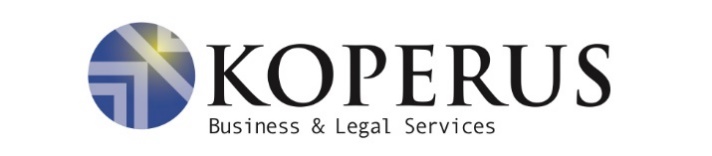 Precio de participación en un Work Shop es de 60 euros por persona y empresa. 
30% de descuento para más participantes de la misma empresa. 
30% de descuento por participar en más de un Work Shop.Descuentos acumulables.   Forma de pago: 50%  - para reservar la plaza50%  - 10 días antes de la fecha de la JornadaNº  cuenta: ES60 0081 1554 1800 0185 0196O Pay Pal:  info@koperus.com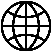 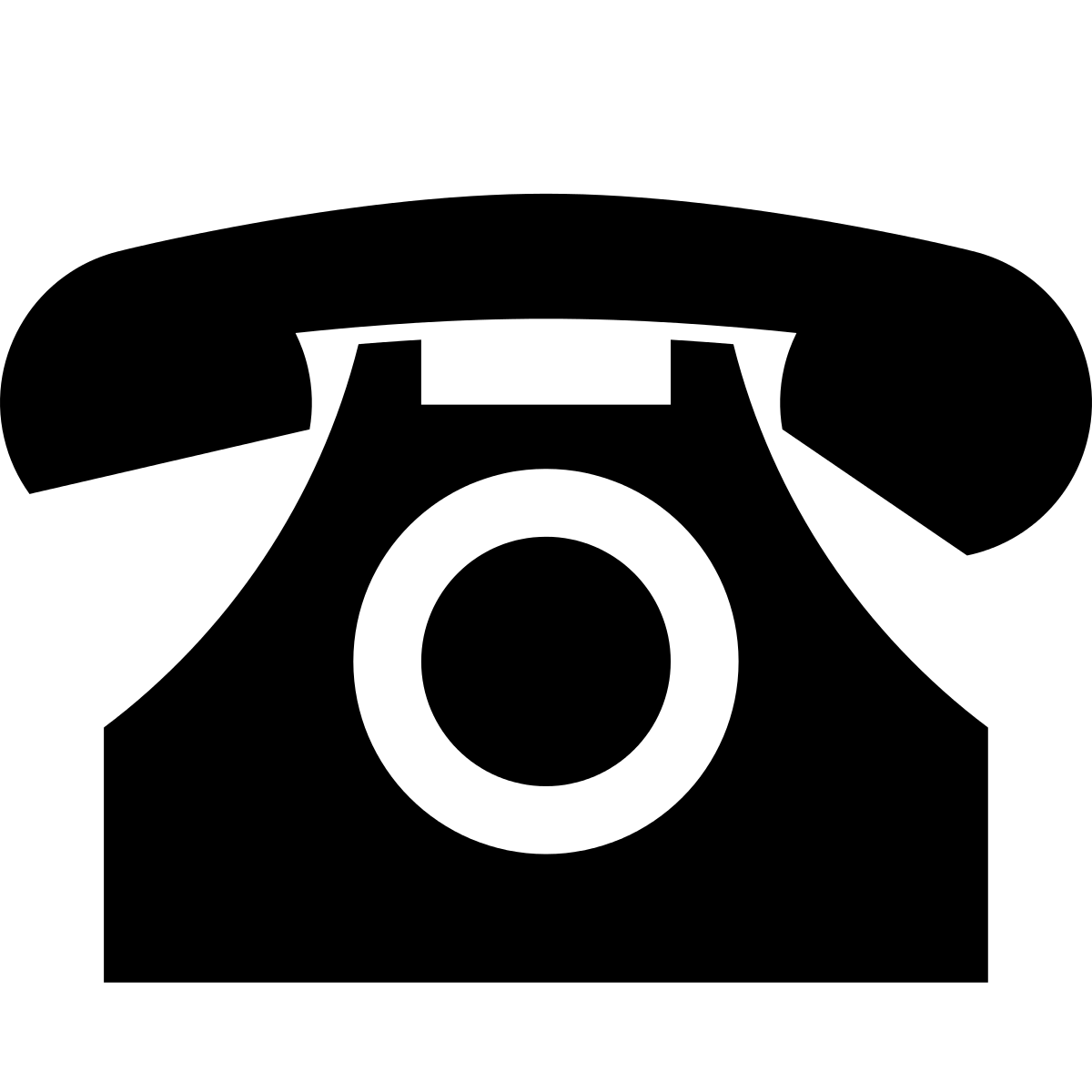 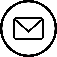 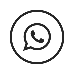 30/05/2019 Riesgos tecnológicos27/09/2019 Fraudes29/11/2019 Sectór de la construcciónEmpresaDenominación     CIFContactoSectorDatos del asistente 1Nombre y Apellidos    Tel.	Cargo que ostentaCorreoDatos del asistente 2Nombre y Apellidos    Tel.	Cargo que ostentaCorreoDatos del asistente 3Nombre y Apellidos    Tel.	Cargo que ostentaCorreo